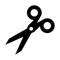 Sayo Square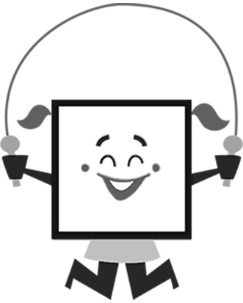 ●	4 equal sides●	4 right angles●	2 pairs of opposite 
angles equal●	opposite sides equal●	opposite sides parallel●	2 equal diagonals●	4 lines of symmetry●	rotational symmetry of order 4●	diagonals that intersect at right angles●	diagonals bisect each otherRoger Rhombus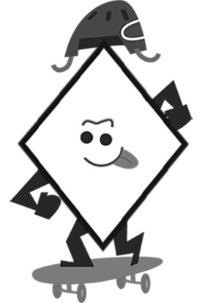 ●	4 equal sides●	2 lines of symmetry●	rotational symmetry 
of order 2●	2 pairs of parallel sides●	opposite sides parallel●	opposite sides equal●	2 pairs of opposite 
angles equal●	diagonals that intersect at right angles●	diagonals bisect each other●	2 lines of symmetry●	rotational symmetry of order 2Roscoe Rectangle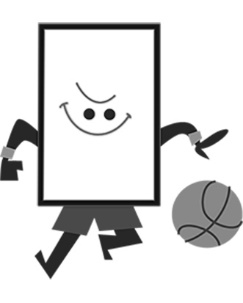 ●	4 right angles●	2 pairs of opposite 
angles equal●	opposite sides equal●	opposite sides parallel●	2 equal diagonals●	2 lines of symmetry●	rotational symmetry of order 2●	diagonals bisect each otherPadma Parallelogram ●	2 pairs of opposite angles equal●	opposite sides equal●	opposite sides parallel●	rotational symmetry of order 2●	diagonals bisect each other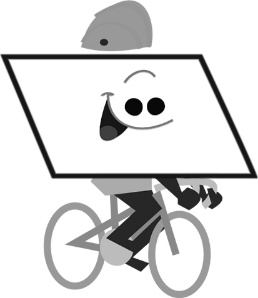 Curtis Convex Kite●	diagonals that intersect at right angles●	2 pairs of adjacent sides equal●	1 line of symmetry●	2 equal angles●	1 bisected diagonal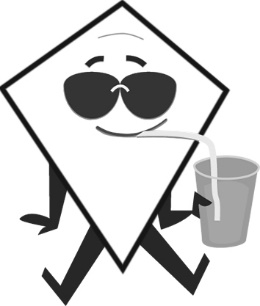 Cleo Concave Kite●	1 reflex angle●	2 pairs of adjacent sides equal●	1 line of symmetry●	2 equal angles●	1 bisected diagonal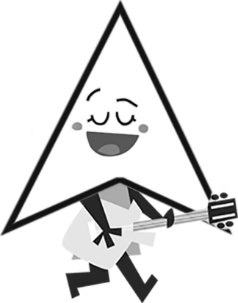 Trina Trapezoid●	exactly 1 pair of parallel sides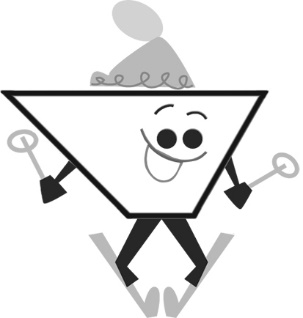 Imene Isosceles Trapezoid●	exactly 1 pair of parallel sides●	exactly 1 pair of opposite sides equal●	2 equal diagonals●	2 pairs of equal angles●	1 line of symmetry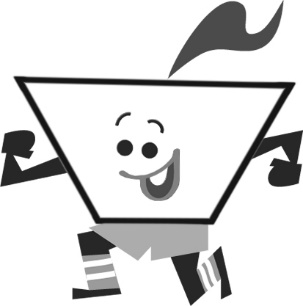 Sayo Square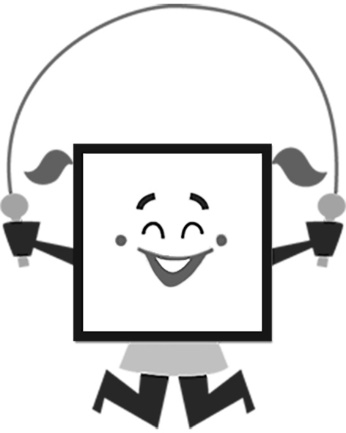 Roger Rhombus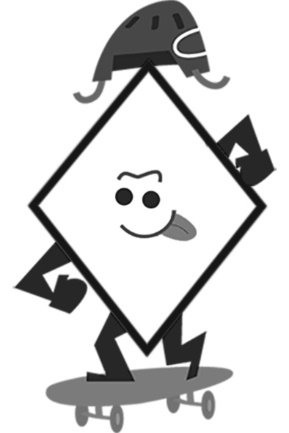 Roscoe Rectangle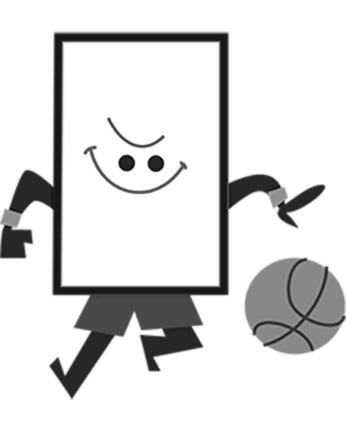 Padma Parallelogram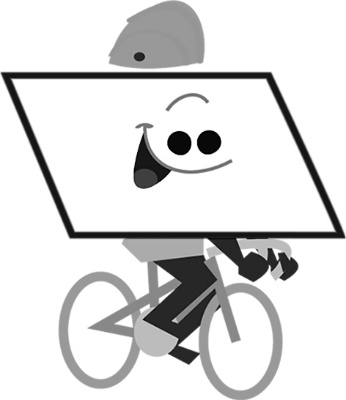 Curtis Convex Kite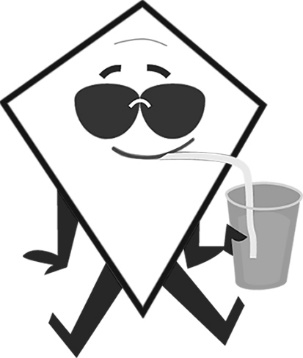 Cleo Concave Kite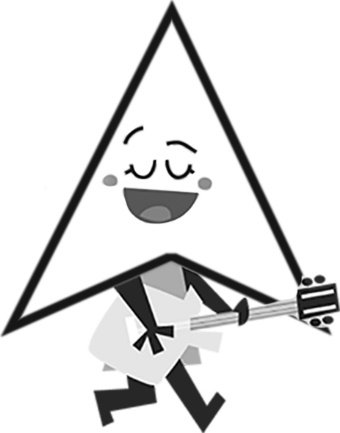 Trina Trapezoid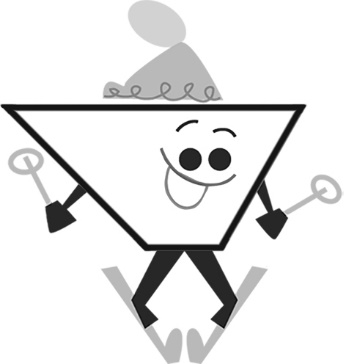 Imene Isosceles Trapezoid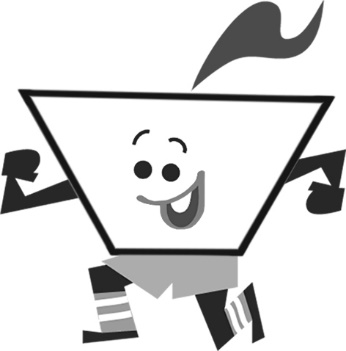 